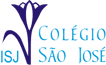 Cardápio Colégio São José - JunhoA refeições (lanche da manhã e almoço) e o suco são retirados pelos alunos diretamente no balcão.Lanche da manhã – Todos os dias é servido suco ou leite achocolatado , fruta e opção de bolacha salgada e doce.Saladas de alface e tomate. O cardápio poderá sofrer alterações de acordo com a disponibilidade dos alimentos.Karina TranjanNutricionista – CRN 1865901/0602/0603/06LANCHE DA MANHÃPão de cará com geleiaPão francês com manteigaIogurte de frutaBisnaguinha com queijoALMOÇOArroz e feijãoChurrasco mistoVinagreteSalada Arroz e feijãoPanqueca de frangoBrócolisSalada Macarronada com almômdegas de carneVagemSalada LANCHE DA TARDEPão de cará com queijoDoce de leitePão francês com presuntoPavê de chocolateMini broa com requeijãoBolo de morango06/0607/0608/0609/0610/06LANCHE DA MANHÃPão de cará com queijoPão francês com manteigaChocolate quenteBisnaguinha com requeijãoPão de cará com peito de peruPão francês com requeijãoALMOÇOArroz e feijãoFilé de frangoPurê de cenouraSalada Arroz e feijãoFeijoada KidsSalada Parafuso ao alho e óleoCubinhos de frangoBeterrabaSalada Arroz e feijãoBife à parmegianaBatata soutêSalada Arroz e feijãoIsca de frangoCreme de milhoSalada LANCHE DA TARDESanduíche natural de atumLeite fermentadoPão de queijoGelatina de uvaMexicanoBombom Pão de cará com peito de peruArroz docePão de forma com requeijãoBolo de maçã13/0614/0615/0616/0617/06LANCHE DA MANHÃPão de cará com queijoPão francês com manteigaChocolate quenteBisnaguinha com requeijão-------------------------ALMOÇOArroz e feijãoRocambole de carneChips de batata doceSalada Lasanha de presunto e queijo gratinadaTirinhas de frangoEspinafreSalada Arroz e feijãoPeixe assadoSalada de legumesFERIADOAULA SUSPENSALANCHE DA TARDEOmelete de fornoPãozinho com manteigaTorta de frangoGelatina de morangoMisto quenteBananinha ----------------------------20/0621/0622/0623/0624/06LANCHE DA MANHÃPão de cará com queijoPão francês com manteigaChocolate quenteBisnaguinha com requeijãoPão de cará com peito de peruPão francês com requeijãoALMOÇOArroz e feijãoPicadinho de frango com legumesSalada Macarronada com almôndegas BrócolisSalada Arroz e feijãoFricassê de frangoCenoura soutêSaladaArroz e feijãoPanqueca de carneCouveSalada Arroz e feijãoCarne moída à jardineiraSalada LANCHE DA TARDEPão sírio com queijo e presuntoCroissantGelatina de abacaxiMexicano Wafer de morangoPão de cará com queijoMousse de chocolate Pão de milho com requeijãoBolo formigueiro27/0628/0629/0630/0601/07LANCHE DA MANHÃPão de cará com queijoPão francês com manteigaChocolate quenteBisnaguinha com requeijãoPão de cará com peito de peruPão francês com requeijãoALMOÇOPenne ao molho rosêFilé de frangoPepinoSalada Arroz e feijãoFrango supremoBatatinha Salada Arroz e feijãoBife à rolêPolenta moleSalada Arroz e feijãoFrango cremosoCouve-flor à dorêSalada Arroz e feijãoStrogonoff de carneBatata palhaSaladaLANCHE DA TARDEPão de cará com queijo brancoMousse de maracujáMini broa com manteigaBolo de chocolatePãozinho com manteigaOvo mexido com tomatePão de queijoGelatina de morangoPão francês com requeijãoPaçoca